05.04. – 19.04.2020./tylko do użytku wewnętrznego/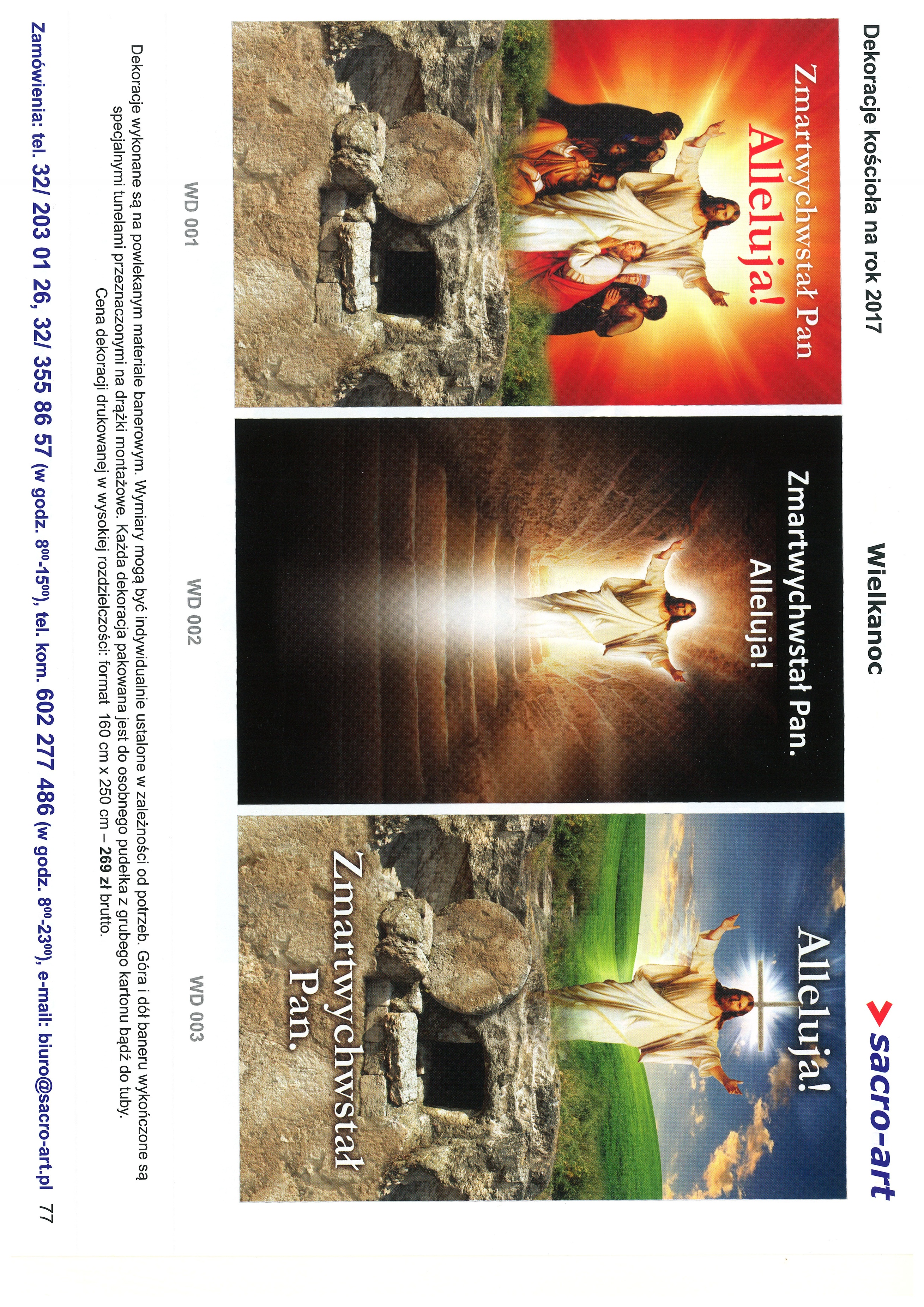 NIECH CHRYSTUS ZMARTWYCHWSTAŁY NAPEŁNI WASZE SERCA BOŻĄ RADOŚCIĄ I POKOJEM. NIECH PAN BĘDZIE WASZĄ POMOCĄ I TARCZĄ.OGŁOSZENIA PARAFIALNE - 05.04. – 19.04.2020.*Serdeczne Bóg zapłać za Wasze modlitwy, prace i ofiary na rzecz naszej 
  parafii i naszych kościołów.
*Zgodnie z ustaleniem Episkopatu Polski i ks. biskupa Ordynariusza: 
  Spowiedź św. przedświąteczna nie będzie się odbywała. W takich 
  nadzwyczajnych sytuacjach wierni mogą wzbudzić akt żalu doskonałego  
  (żal z miłości do Boga). Gładzi on grzechy lekkie i ciężkie pod warunkiem, 
  że mamy mocne postanowienie przystąpienia do Sakramentu Pokuty, 
  gdy czas epidemii minie. W przeciwnym razie grzechy nie będą 
  odpuszczone. Możliwa będzie przed świętami jedynie Spowiedź św. 
  wyjątkowo po uprzednim umówieniu się telefonicznym.
  Przedświąteczne odwiedzanie chorych zostaje odwołane. Kapłan  
  może być wezwany do chorego jedynie w niebezpieczeństwie śmierci.
  Poświęcenie pokarmów wielkanocnych w Wielką Sobotę nie  
  odbędzie się. Zachęca się aby przez modlitwę pobłogosławił je ojciec,  
  matka lub inna osoba wierząca przed śniadaniem wielkanocnym.  
  Odpowiedni obrzęd znajduje się w „Drodze do Nieba” (nr 77). *Kościół w Niemysłowicach będzie otwarty codziennie 
  od godz. 12.00 do 18.00 (w Wielki Czwartek, Wielki Piątek 
  i Wielką Sobotę do godz. 17.00). 
  a w Czyżowicach w niedzielę, wtorek i piątek od godz. 12.00 
  do 18.00. Ponadto kościół w Czyżowicach będzie otwarty
  w Wielki Czwartek, Wielki Piątek i Wielką Sobotę oraz w Poniedziałek  
  Wielkanocny od godz. 12.00 do 18.00.*Do Wielkiej Soboty włącznie w kościele może znajdować się  
  jednocześnie 5 osób, oprócz pełniących posługę liturgiczną. 
  Od niedzieli Zmartwychwstania Pańskiego w kościele może 
  znajdować się jednocześnie 50 osób, wliczając w to celebransa 
  i służbę liturgiczną. 
*W Niedzielę Wielkanocną będzie dostępne w kościele świąteczne 
  2-tygodniowe wydanie Gościa Niedzielnego (cena 6 zł.) 
PARAFIA ŚW. ANNY W NIEMYSŁOWICACH     
 /FILIA W CZYŻOWICACH PW. NAJŚWIĘTSZEGO SERCA PANA JEZUSA/
e-mail: parafianiemyslowice@op.pl; www.niemyslowice.pltel.: 601-861-252PORZĄDEK NABOŻEŃSTW  05.04. – 19.04.2020.                                                                             PORZĄDEK NABOŻEŃSTW  05.04. – 19.04.2020.                                                                             PORZĄDEK NABOŻEŃSTW  05.04. – 19.04.2020.                                                                             NIEDZIELA PALMOWA MĘKI PAŃSKIEJ, 5 kwietniaNIEDZIELA PALMOWA MĘKI PAŃSKIEJ, 5 kwietniaNIEDZIELA PALMOWA MĘKI PAŃSKIEJ, 5 kwietnia7.30O zdrowie i bł. Boże w rodzinie Joanny i Adama Chilińskich oraz o  opiekę Bożą nad dziećmi Mają, Igą i Nelą.O zdrowie i bł. Boże w rodzinie Joanny i Adama Chilińskich oraz o  opiekę Bożą nad dziećmi Mają, Igą i Nelą.9.30   W Czyżowicach:O zdrowie i bł. Boże dla Kamili i Piotra Licznar oraz o opiekę Bożą nad dziećmi Mikołajem i Karolem.   W Czyżowicach:O zdrowie i bł. Boże dla Kamili i Piotra Licznar oraz o opiekę Bożą nad dziećmi Mikołajem i Karolem.11.00 O błogosławieństwo Boże w rodzinie.                         O błogosławieństwo Boże w rodzinie.                        Wielki Poniedziałek, 6 kwietniaWielki Poniedziałek, 6 kwietniaWielki Poniedziałek, 6 kwietnia18.00Za ParafianZa ParafianWielki Wtorek, 7 kwietniaWielki Wtorek, 7 kwietniaWielki Wtorek, 7 kwietniaMsza św. nie odbędzie sięMsza św. nie odbędzie sięWielka Środa, 8 kwietniaWielka Środa, 8 kwietniaWielka Środa, 8 kwietnia18.0018.00Za Parafian.WIELKI CZWARTEK, 9 kwietnia WIELKI CZWARTEK, 9 kwietnia WIELKI CZWARTEK, 9 kwietnia W Czyżowicach kościół będzie otwarty od godz. 12.00 do 18.00W Czyżowicach kościół będzie otwarty od godz. 12.00 do 18.00W Czyżowicach kościół będzie otwarty od godz. 12.00 do 18.00W Niemysłowicach kościół będzie otwarty od godz. 12.00 do 17.00W Niemysłowicach kościół będzie otwarty od godz. 12.00 do 17.00W Niemysłowicach kościół będzie otwarty od godz. 12.00 do 17.0018.0018.00W Niemysłowicach: MSZA ŚW. WIECZERZY PAŃSKIEJ: 
Za Parafian. (bez udziału wiernych – kościół będzie zamknięty)WIELKI PIĄTEK MĘKI PAŃSKIEJ, 10 kwietniaWIELKI PIĄTEK MĘKI PAŃSKIEJ, 10 kwietniaWIELKI PIĄTEK MĘKI PAŃSKIEJ, 10 kwietniaW Czyżowicach kościół będzie otwarty od godz. 12.00 do 18.00W Czyżowicach kościół będzie otwarty od godz. 12.00 do 18.00W Czyżowicach kościół będzie otwarty od godz. 12.00 do 18.00W Niemysłowicach kościół będzie otwarty od godz. 12.00 do 17.00W Niemysłowicach kościół będzie otwarty od godz. 12.00 do 17.00W Niemysłowicach kościół będzie otwarty od godz. 12.00 do 17.0018.0018.00W Niemysłowicach: LITURGIA NA CZEŚĆ MĘKI PAŃSKIEJ(bez udziału wiernych – kościół będzie zamknięty)WIELKA SOBOTA, 11 kwietniaWIELKA SOBOTA, 11 kwietniaWIELKA SOBOTA, 11 kwietnia W Czyżowicach kościół będzie otwarty od godz. 12.00 do 18.00 W Czyżowicach kościół będzie otwarty od godz. 12.00 do 18.00 W Czyżowicach kościół będzie otwarty od godz. 12.00 do 18.00W Niemysłowicach kościół będzie otwarty od godz. 12.00 do 17.00W Niemysłowicach kościół będzie otwarty od godz. 12.00 do 17.00W Niemysłowicach kościół będzie otwarty od godz. 12.00 do 17.0018.0018.00W Niemysłowicach: LITURGIA WIGILII PASCHALNEJ: 
Za + Mariana, Stanisławę, Czesława i Teofilę Boskich 
oraz ++ dziadków z obu stron.(bez udziału wiernych – kościół będzie zamknięty)NIEDZIELA – UROCZYSTOŚĆ ZMARTWYCHWSTANIA PAŃSKIEGO, 12 kwietniaNIEDZIELA – UROCZYSTOŚĆ ZMARTWYCHWSTANIA PAŃSKIEGO, 12 kwietniaNIEDZIELA – UROCZYSTOŚĆ ZMARTWYCHWSTANIA PAŃSKIEGO, 12 kwietnia7.307.30W Niemysłowicach - REZUREKCJA:Za + Antoninę, Władysława i Mieczysława Borkowskich, Julię i Andrzeja Siergiej oraz + Stanisława Pęgiel.Za + Stanisława Piotrowskiego oraz Kajetana, Bronisławę 
i Stanisława Łapiak 9.309.30W Czyżowicach – REZUREKCJA:Za + Arkadiusza Jóźba w 5. r. śm.  Za + Feliksa Wolskiego oraz Albinę i Franciszka Kmak11.00       11.00       W Niemysłowicach: 
O zdrowie i bł. Boże w rodzinie Marii i Kazimierza Sokołowskich.O bł. Boże dla Agnieszki i Dariusza Kuliszczak z okazji urodzin oraz o opiekę Bożą nad rodziną. 12.3012.30W Czyżowicach:Za + Parascewię i Stanisława Licznar oraz Wiesławę, Agnieszkę i Bazylego Licznar.Za + Zdzisławę, Józefa i Andrzeja Augustyn.PONIEDZIAŁEK W OKTAWIE WIELKANOCY, 13 kwietniaPONIEDZIAŁEK W OKTAWIE WIELKANOCY, 13 kwietniaPONIEDZIAŁEK W OKTAWIE WIELKANOCY, 13 kwietnia7.307.30W Niemysłowicach:Za + Franciszka Karmelitę w 15. r. śm. oraz + Marię, Zbigniewa i Krzysztofa.9.309.30W Czyżowicach:O zdrowie i bł. Boże w rodzinie Gawron.O zdrowie i bł. Boże w rodzinie Beaty i Krzysztofa Niedźwieckich oraz dla dzieci: Tomasz, Dawida, Bartosza 
i Wiktora.11.0011.00W Niemysłowicach:O zdrowie i bł. Boże dla dzieci, wnuków i prawnuków.12.3012.30W Czyżowicach:Za + Annę, Marię i Jana Hikawczuk, i + Franciszka BartoszekWtorek w Oktawie Wielkanocy, 14 kwietniaWtorek w Oktawie Wielkanocy, 14 kwietniaWtorek w Oktawie Wielkanocy, 14 kwietniaMsza św. nie odbędzie się.Środa w Oktawie Wielkanocy, 15 kwietniaŚroda w Oktawie Wielkanocy, 15 kwietniaŚroda w Oktawie Wielkanocy, 15 kwietnia18.0018.00Za + Józefa Sucheckiego w 30. r. śm. oraz + Emilię, Stefanię i Izabelę Sucheckich.Czwartek w Oktawie Wielkanocy, 16 kwietnia, Czwartek w Oktawie Wielkanocy, 16 kwietnia, Czwartek w Oktawie Wielkanocy, 16 kwietnia, 18.0018.00Za + Anielę i Antoniego Afiniec.Piątek w Oktawie Wielkanocy, 17 kwietniaPiątek w Oktawie Wielkanocy, 17 kwietniaPiątek w Oktawie Wielkanocy, 17 kwietnia18.0018.00Za + Kazimierę Szewczuk w 3. r. śm., Aleksandra Szewczuk oraz + Bożenę Kmuk.Sobota w Oktawie Wielkanocy, 18 kwietniaSobota w Oktawie Wielkanocy, 18 kwietniaSobota w Oktawie Wielkanocy, 18 kwietniaW Czyżowicach:Msza św. nie odbędzie się.II NIEDZIELA WIELKANOCNA – MIŁOSIERDZIA BOŻEGO 
19 kwietnia II NIEDZIELA WIELKANOCNA – MIŁOSIERDZIA BOŻEGO 
19 kwietnia II NIEDZIELA WIELKANOCNA – MIŁOSIERDZIA BOŻEGO 
19 kwietnia 7.307.30W Niemysłowicach:Za ++ rodziców Marię i Daniela Koliszczak, Wacława Chrzanowicz oraz rodziców chrzestnych: Janinę Szablowską 
i Mieczysława Uruskiego.O zdrowie i bł. Boże dla Kazimierza Szafrańskiego z okazji 
70. r. urodzin oraz w rodzinie Szafrańskich: dla dzieci, wnuków i prawnuczki 9.309.30W Czyżowicach: Za + rodziców Karolinę i Jozefa Berbeć, Annę i Piotra Szandurskich, ++ z pokrewieństwa oraz + Mariannę Sztonyk.11.0011.00W Niemysłowicach:O zdrowie i bł. Boże dla Jadwigi i Jana Kosińskich z okazji urodzin i r. ślubu oraz o opiekę Bożą nad dziećmi, wnukami 
i prawnukami.12.3012.30W Czyżowicach:Za + Henryka Berentowicz oraz Jana, Marię i Franciszka Zebzda.Numer parafialnego konta bankowego:
JNG Bank Śląski, Oddział w Prudniku  Nr: 37 1050 1490 1000 0091 4267 9209